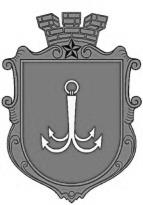                                           ОДЕСЬКА МІСЬКА РАДАПОСТІЙНА КОМІСІЯЗ ПИТАНЬ КОМУНАЛЬНОЇ ВЛАСНОСТІ, ЕКОНОМІЧНОЇ, ІНВЕСТИЦІЙНОЇ ПОЛІТИКИ ТА ПІДПРИЄМНИЦТВА________________№_________________на №______________від______________┌						┐ПРОТОКОЛ № 14засідання постійної комісії07.06.2021 р.            11-30                 каб. 307 Склад постійної комісії: 6 депутатів Одеської міської ради.Присутні члени комісії:Коробкова Олена Анатоліївна – голова постійної комісії;Матвєєв Олександр Вікторович – секретар постійної комісії;Сеник Роман Віталійович – член постійної комісії;Терещук Вадим Сергійович – заступник голови постійної комісії.Запрошені:ПОРЯДОК ДЕННИЙ1. Розгляд звернення в.о. директора департаменту комунальної власності Одеської міської ради Делінського О.А. № 01-13/2352 від 26.05.2021 року щодо проєкту рішення «Про включення до Переліку другого типу об’єктів комунальної власності територіальної громади м. Одеси, що підлягають передачі в оренду без проведення аукціону, затвердженого рішенням Одеської міської ради від 03.02.2021 р. № 62-VIII, додаткових об'єктів комунальної власності територіальної громади м. Одеси» (пункти 5, 22, 23, 29, 30 та 33).2. Розгляд пропозицій робочої групи для розгляду звернень суб’єктів,  визначених статтею 15 Закону України «Про оренду державного та комунального майна», про встановлення індивідуальних орендних ставок за користування майном комунальної власності територіальної громади м. Одеси від 25.05.2021 року (пункт 2) .3. Розгляд звернення в.о.директора Департаменту економічного розвитку Одеської міської ради І.В.Швидкої щодо проектів рішень, внесенних виконавчим комітетом Одеської міської ради (лист № 719/01-41/02 від 27.05.2021 року):3.1. Про затвердження підсумкового звіту про виконання Програми економічного і соціального розвитку міста Одеси на 2020 рік, затвердженої рішенням Одеської міської ради від 11 грудня 2019 року № 5470-VIІ.   3.2. Про затвердження Програми економічного і соціального розвитку міста Одеси на 2021 – 2022 роки. РОЗГЛЯД ПИТАНЬ ПОРЯДКУ ДЕННОГО:По питанню першому порядку денного:СЛУХАЛИ:  Інформацію по зверненню в.о. директора департаменту комунальної власності Одеської міської ради Делінського О.А. № 01-13/2352 від 26.05.2021 року щодо включення додаткових об'єктів комунальної власності територіальної громади м. Одеси до Переліку другого типу об’єктів комунальної власності територіальної громади м. Одеси, що підлягають передачі в оренду без проведення аукціону, затвердженого рішенням Одеської міської ради  від 03.02.2021 р. № 62-VIII (пункти 5, 22, 23, 29, 30 та 33).Виступили: Коробкова О.А., Сеник Р.В., Терещук В.С., Матвєєв О.В.Голосували рекомендацію комісії:За – одноголосно.ВИСНОВОК: Перенести розгляд питання на наступне засідання постійної комісії із запрошенням потенційних орендарів приміщень. СЛУХАЛИ: Інформацію по зауваженням Юридичного департаменту Одеської міської ради (лист № 153-з/вих. від 03.06.2021 року) та Департаменту комунальної власності (лист № 01-13/2493 від 04.06.2021 року) до проєкту рішення Одеської міської ради «Про встановлення орендної плати суб’єктам, які мають право на отримання в оренду майна комунальної власності без проведення аукціону».Виступили: Коробкова О.А., Сеник Р.В., Терещук В.С., Матвєєв О.В., Зайцев А.С., Микуленко В.В.Голосували за рекомендацію  комісії:За – одноголосно.ВИСНОВОК: Приймаючи до уваги зауваження Юридичного департаменту Одеської міської ради та Департаменту комунальної власності не виносити на розгляд сесії Одеської міської ради проект рішення «Про встановлення орендної плати суб’єктам, які мають право на отримання в оренду майна комунальної власності без проведення аукціону».Виступив голова правління громадської організації Одеська дитячо-юнацька організація «Спортивний клуб вуличних танців «Райзінг старс» Івановський М.В. щодо розгляду питання про встановлення орендної плати суб’єктам, які мають право на отримання в оренду майна комунальної власності без проведення аукціону.Виступили: Коробкова О.А., Сеник Р.В., Зайцев Р.В., Матвєєв О.В.ВИСНОВОК:  Рекомендувати громадській організації Одеська дитячо-юнацька організація «Спортивний клуб вуличних танців «Райзінг старс» звернутися на адресу робочої групи для розгляду звернень  суб’єктів,  визначених статтею 15 Закону України «Про оренду державного та комунального майна»,  про встановлення індивідуальних орендних ставок за користування майном комунальної власності територіальної громади             м. Одеси та надати до Департаменту комунальної власності Одеської міської ради повний пакет документів.  СЛУХАЛИ: Інформацію в.о.директора Департаменту економічного розвитку Одеської міської ради І.В.Швидкої щодо проектів рішень, внесених виконавчим комітетом Одеської міської ради «Про затвердження підсумкового звіту про виконання Програми економічного і соціального розвитку міста Одеси на 2020 рік, затвердженої рішенням Одеської міської ради від 11 грудня 2019 року № 5470-VIІ» та «Про затвердження Програми економічного і соціального розвитку міста Одеси на 2021 – 2022 роки» (лист № 719/01-41/02 від 27.05.2021 року).Виступили: Коробкова О.А., Сеник Р.В., Терещук В.С.ВИСНОВОК: Інформацію прийняти до відома. Голова	 комісії							О.А.КоробковаСекретар комісії							О.В.Матвєєв    пл. Думська, 1, м. Одеса, 65026, УкраїнаЗайцевАртем Сергійович - заступник директора – начальник управління орендних відносин і відчуження комунальної власності Департаменту комунальної власності Одеської міської ради;МикуленкоВалерій Валерійович- заступник начальника юридичного управління Департаменту комунальної власності;ШвидкаІрина Володимирівна- в.о.директора Департаменту економічного розвитку Одеської міської ради;Івановський Максим Вікторович - голова правління громадської організації Одеська дитячо-юнацька організація «Спортивний клуб вуличних танців «Райзінг старс». 